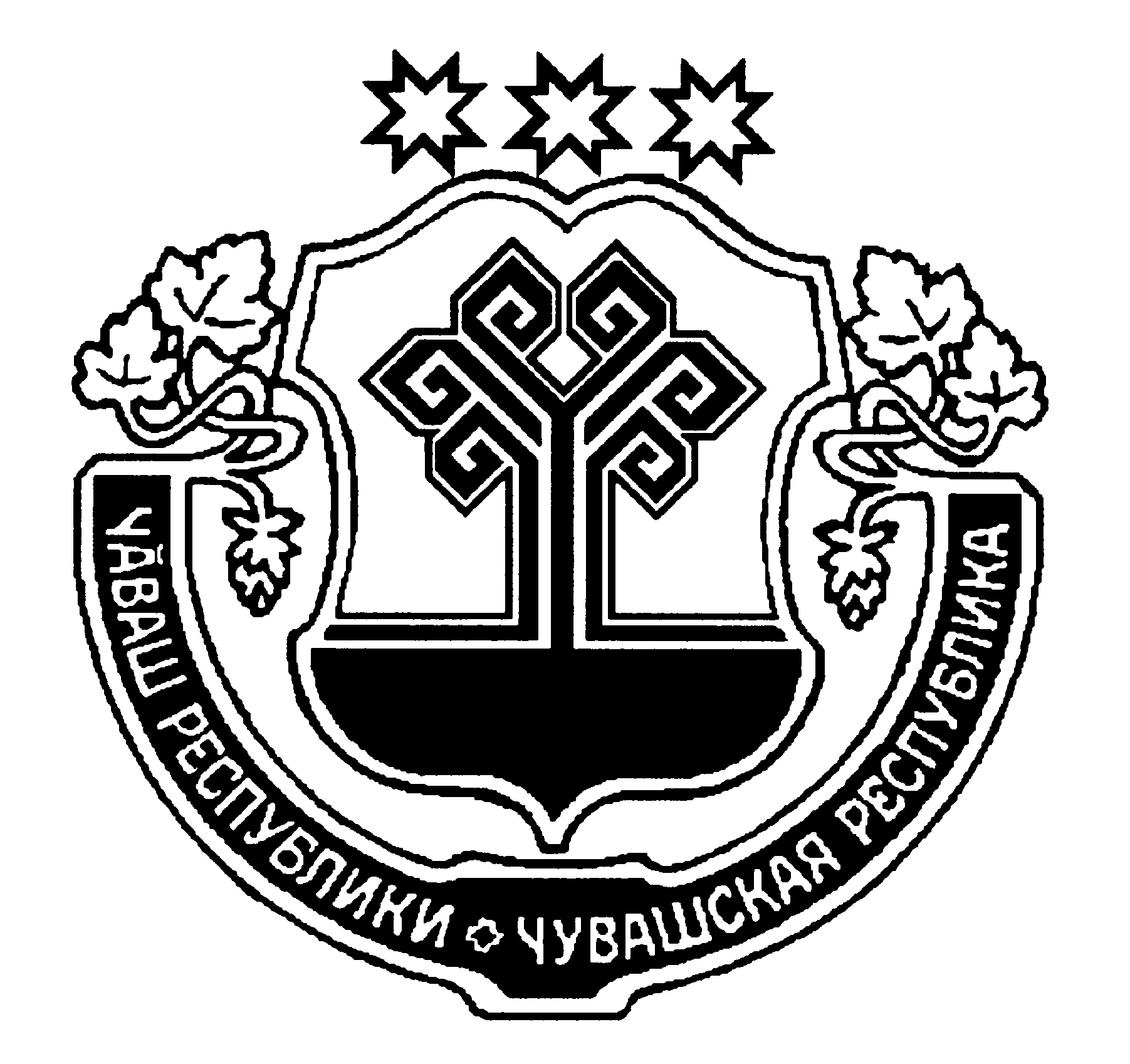 О внесении изменений в постановление № 52 от 14.05.2018 г. «Об утверждении муниципальной долгосрочной целевой программы «Комплексное развитие систем коммунальной инфраструктуры на территории Цивильского городского поселения Цивильского района Чувашской Республики на период 2018-2023 г.г.»        В соответствии со статьей 179.3 Бюджетного Кодекса Российской Федерации, Федеральным законом от 30.12.2004 № 210-ФЗ «Об основах регулирования тарифов организаций коммунального комплекса», приказом Министерства регионального развития РФ от 06.05.2011 № 204 «О разработке программ комплексного развития систем коммунальной инфраструктуры муниципальных образований», постановлением Правительства Российской Федерации от 14 июля 2013 года № 502 «Об утверждении требований к программам комплексного развития систем коммунальной инфраструктуры поселений, городских округов», Федеральным законом от 06.10.2003 № 131-ФЗ «Об общих принципах организации местного самоуправления в Российской Федерации, руководствуясь Уставом  Цивильского городского  поселения администрации  Цивильского городского поселения Цивильского района Чувашской Республикипостановляет: 1. Внести в Муниципальную долгосрочную целевую программу «Комплексное развитие систем коммунальной инфраструктуры на территории  Цивильского городского поселения Цивильского района Чувашской Республики на период 2018-2023 г.г.», утвержденный постановлением № 52 от 14.05.2018 г. (далее – Программа) следующие изменения:а) Приложение № 1 к Программе «Перечень программных мероприятий по развитию коммунальной инфраструктуры, сбора твердых бытовых отходов» к постановлению изложить в следующей редакции: 2. Настоящее постановление вступает в силу со дня его официального опубликования и подлежит размещению на официальном сайте  Цивильского городского поселения Цивильского района Чувашской Республики.3. Контроль за исполнением настоящего постановления оставляю за собой.И.о. главы  администрации Цивильского городского поселения                                                         Д.О. СкворцовЧАВАШ РЕСПУБЛИКИÇĚРПУ РАЙОНЕЧУВАШСКАЯ РЕСПУБЛИКАЦИВИЛЬСКИЙ РАЙОН ÇĚРПУ ХУЛИ            ПОСЕЛЕНИЙĚН АДМИНИСТРАЦИЙЕЙЫШĂНУ2018 Ç ÇУРЛА 28 - мĕшĕ 128 №     Çĕрпу хулиАДМИНИСТРАЦИЯЦИВИЛЬСКОГО  ГОРОДСКОГО ПОСЕЛЕНИЯ ПОСТАНОВЛЕНИЕ30 августа 2018 г. № 128город Цивильскприложение №1 к ПрограммеПеречень программных мероприятий по развитию коммунальной инфраструктуры, сбора твердых бытовых отходов№п/пНаименование мероприятияед. изм.Цели реализации мероприятийИсточники финансированияВсего, в т. ч.2018 г.2019 г.2020 г.2021г.2022 г.2023 г.1Система теплоснабжения1.1Строительство котельнойтыс.руб.оптимизация удельного расхода топлива, повышение надежности работы котельнойбюджет Цивильского городского поселенияВнебюджет источн.финансов1900 19001.2Ремонт здания котельнойтыс.руб.оптимизация удельного расхода топлива, повышение надежности работы котельнойбюджет Цивильского городского поселенияВнебюджет источн.финансов4400400010010010050501.3Реконструкция котельнойтыс.руб.оптимизация удельного расхода топлива, повышение надежности работы котельнойбюджет Цивильского городского поселенияВнебюджет источн.финансов25004004004004004004002Система водоснабжения2.1Строительство очистных сооружений биологической очистки сточных водтыс.руб.улучшение обеспечения населения питьевой водойРеспубликанский бюджетбюджет Цивильского городского поселенияВнебюджет источн.финансов25129,8375025129,837502.2Реконструкция водозаборных скважин и водопроводовтыс.руб.снижение количества потерь воды, улучшение обеспечения населения питьевой водойбюджет Цивильского городского поселения16005002503003002502.2Ремонт гидрантов необходимые для пожарной безопастноститыс.руб.Своевременное предотвращение пожароопасных ситуацийбюджет Цивильского городского поселения5001001001001001003Сфера сбора и вывоза твердых бытовых отходов3.1Оборудование площадок для сбора твердых бытовых отходов и мусора (твердое покрытие, ограждение)тыс.руб.Создание участка складирования ТБО в соответствии соблюдением требуемого проектом полигона коэффициентом фильтрации. Предотвращение загрязнения грунтовых вод и почв.бюджет Цивильского городского поселенияВнебюджет источн.финансов550901001201301104.2Приобретение, мусорных контейнеровтыс.руб.Создание участка складирования ТБО в соответствии соблюдением требуемого проектом полигона коэффициентом фильтрации. Предотвращение загрязнения грунтовых вод и почв.бюджет Цивильского городского поселенияВнебюджет источн.финансов47010070901001105Система электроснабжения5.1Работы по электрификаци и, строительство новых сетей уличного освещения тыс.руб.Повышение надежности работы системы энергосбережениябюджет Цивильского городского поселенияВнебюджет источн.финансов24004004004004004004005.2Ремонт и обслуживание уличного освещениятыс.рубПовышение надежности работы системы энергосбережения снижение потерь эл. энергии, аварийности сетей электроснабжениябюджет Цивильского городского поселенияВнебюджет источн.финансов24004004004004004004005.3Приобретение трансформаторов тока, светильников, ламп для уличного освещениятыс.рубПовышение надежности работы системы энергосбережения снижение потерь эл. энергии, аварийности сетей электроснабжениябюджет Цивильского городского поселенияВнебюджет источн.финансов2400400400400400400400Республиканский бюджеттыс.руб25129,825129,8бюджет Цивильского городского поселениятыс.руб203701085020901820191018801820Внебюджет источн.финансовтыс.руб